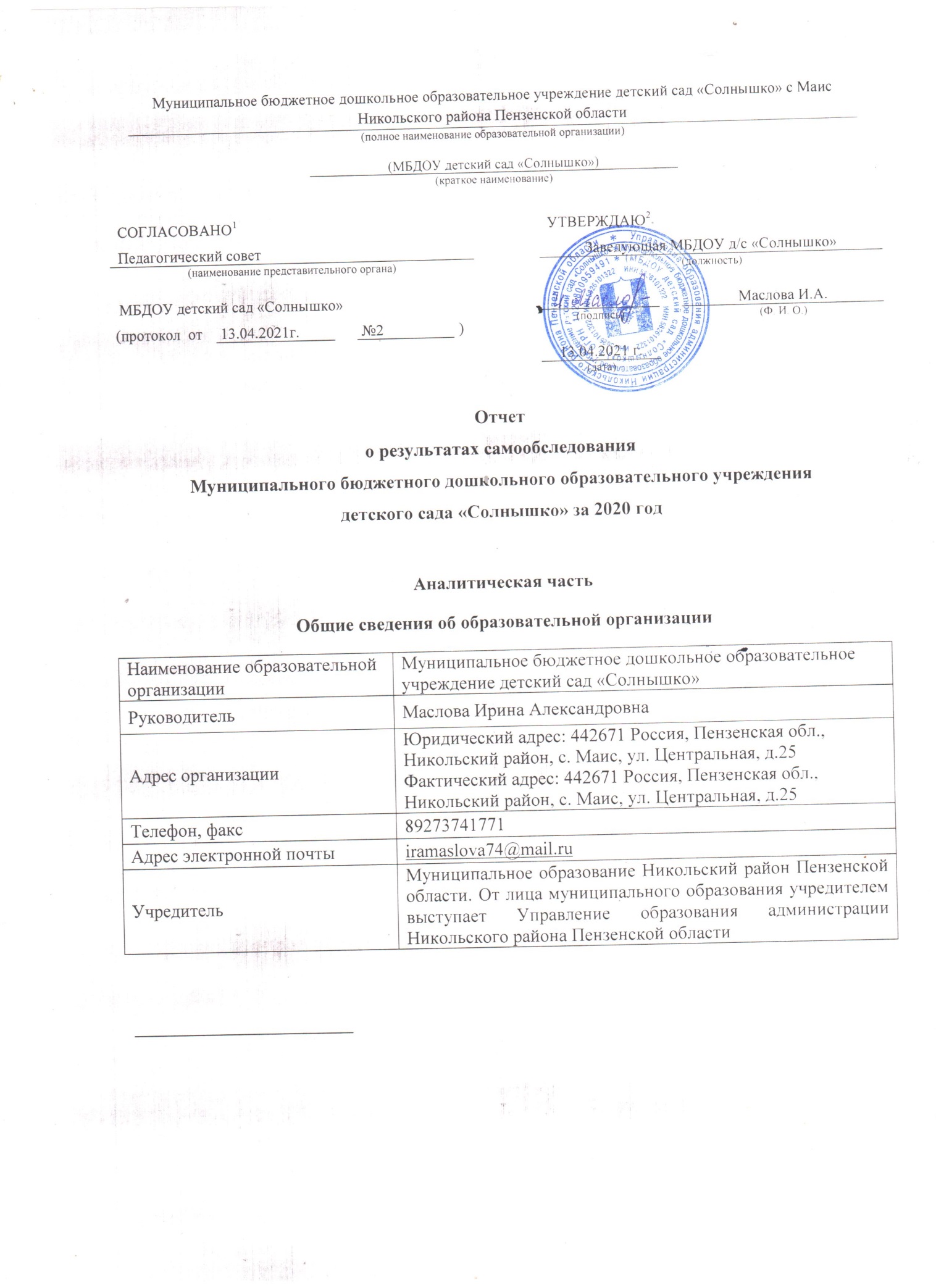  Организационно-правовое обеспечение деятельности образовательного учрежденияОГРН 1025800959491 Свидетельство о внесении записи в Единый государственный реестр юридических лиц, выданное МФНС №5 по Пензенской области Серия 58 № 001870716 от 31 мая 2012 года. 442883, Пензенская область, Никольский район, город Никольск, улица Ленина, д. 78Идентификационный номер налогоплательщика Свидетельство о постановке на учет Российской организации в налоговом органе по месту нахождения на территории Российской Федерации, 58 №26101322, выданное МФНС №5 по Пензенской области и подтверждающего постановку юридического лица на учет .Устав МБДОУ  детского сада «Солнышко»дата утверждения учредителем – 11.12.  2013 год     приказ №129Лицензия на право ведения образовательной деятельности серия 58Л01 № 0001090регистрационный номер – 12270выдана Министерством образования Пензенской области 04.04.2017 г.срок действия – бессрочноОсновные цели деятельности Детского сада:формирование общей культуры воспитанников;развитие физических, интеллектуальных, нравственных, эстетических и личностных качеств воспитанников;формирование предпосылок учебной деятельности;сохранение и укрепление здоровья детей дошкольного возраста;Виды деятельности:организация и осуществление образовательной деятельности по основным образовательным программам дошкольного образования;присмотр и уход за детьми дошкольного возраста;обеспечения психолого-педагогической поддержки семьи и повышения компетентности родителей (законных представителей) в вопросах развития и образования, охраны и укрепления здоровья детейСведения о зданиях и помещениях для ведения образовательной деятельности и ресурсном обеспечении образовательного процессаФорма владения зданиями и помещениями, реквизиты соответствующих документов:Свидетельство о государственной регистрации права 58 АБ № 333307 выдано Управлением Федеральной службы государственной регистрации кадастра и картографии по Пензенской области 9декабря  2012 года.Свидетельство о государственной регистрации права на оперативное управление от 11 марта 2014 г. 58АБ №  613716 , подтверждающее закрепление за организацией собственности учредителя (на правах оперативного  пользования или  передачи в собственность образовательной организации);Общая площадь используемых зданий и помещений: 724,4 кв.м - детский сад134,9 кв.м. - филиалФорма владения земельными участками, реквизиты соответствующих документов:Свидетельство о государственной регистрации права от 29 декабря 2012 г. 58АБ №  333309, на пользование земельным участком, на котором размещена организация;Свидетельство о государственной регистрации права от 11 марта 2014 г. 58АБ №  613717, на пользование земельным участком, на котором размещена организация;Общая площадь земельного участка: 4580 кв.м - детский сад1524 кв.м.- филиалЗаключения Федеральной службы по надзору в сфере защиты прав потребителей и благополучия человека на используемые здания и помещенияСанитарно эпидемиологическое заключение №58.КГ.01.000.М.000047.05.16 от 23.05.2016 г. выдано Территориальным отделом Управления Федеральной службы по надзору в сфере защиты прав потребителей и благополучия человека по Пензенской области в городе Кузнецке, Кузнецком, Сосновоборском, Никольском, Неверкинском, Лопатинском, Камешкирском, Городищенском районах. № бланка 2646739Санитарно эпидемиологическое заключение №58.КГ. 01.000.М.000047.05.16 от 23.05.2016 г. выдано Территориальным отделом Управления Федеральной службы по надзору в сфере защиты прав потребителей и благополучия человека по Пензенской области в городе Кузнецке, Кузнецком, Сосновоборском, Никольском, Неверкинском, Лопатинском, Камешкирском, Городищенском районах.  № бланка 2646739В детском саду «Солнышко» имеются:групповые помещения - 2кабинет заведующего - 1музыкальный зал (совмещен с физкульт. залом)-1пищеблок - 1 прачечная – 1спальня -1В филиале имеются:спальня - 1групповые помещения - 1пищеблок - 1 Система управления организациейУправление детским садом осуществляется в соответствии с Законом Российской Федерации «Об образовании в Российской Федерации» от 29.12.2012 г. № 273, иными законодательными актами Российской Федерации,  Уставом.Формами самоуправления, обеспечивающими государственно-общественный характер управления, являются: общее собрание работников, Педагогический Совет, функционирующие на основании соответствующих локальных актов (Положений).  Педагогический совет – определяет направление образовательной деятельности, перспективы развития учреждения, способствует совершенствованию воспитательно – образовательного процесса в соответствии с требованиями современной науки и передовой практики.Общее собрание работников осуществляет общее руководство учреждением, представляет полномочия трудового коллектива.Структура управления МБДОУ детским садом отвечает современным требованиям, так как включает административные и общественные органы. Основу модели составляют три взаимосвязанных уровня всех участников педагогического процесса: заведующей, педагогов, родителей детей, посещающих детский сад. Такая модель представляет демократически централизованную систему с особым характером связей между субъектами (органами) управления. Эта модель управления определяет баланс задач всех органов управления со структурой целей, соответствие иерархических уровней задач и управленческих звеньев, оптимизацию соответствия задач, полномочий и ответственности органов управления.Созданная структура управления не является чем-то неподвижным, она меняется в связи с развитием дошкольного образовательного учреждения и может предопределять изменения в этом развитии.III. Оценка образовательной деятельностиОбразовательная деятельность в МБДОУ детском саду «Солнышко» осуществляется по Образовательной программе дошкольного образования, разработанной на основе Федерального государственного образовательного стандарта дошкольного образования (утвержден приказом Министерства образования и науки Российской Федерации от 17 октября 2013 г. N 1155), Примерной основной образовательной программы дошкольного образования (одобрена решением федерального учебно-методического объединения по общему образованию, протокол от 20 мая 2015 г. № 2/15), в соответствии с Федеральным законом от 29 декабря 2012 г. N 273-ФЗ "Об образовании в Российской Федерации». Программа  определяет  примерное  содержание  образовательных  областей  с  учетом возрастных и индивидуальных особенностей детей в различных видах деятельности, таких как:– игровая (сюжетно-ролевая игра, игра с правилами и другие виды игры), – коммуникативная (общение и взаимодействие со взрослыми и другими детьми), –познавательно-исследовательская  (исследование и познание природного и социального миров  в  процессе  наблюдения  и  взаимодействия  с  ними),  а  также  такими  видами  активности ребенка, как: восприятие художественной литературы и фольклора, самообслуживание и элементарный бытовой труд (в помещении и на улице), конструирование  из  разного  материала,  включая  конструкторы,  модули,  бумагу, природный и иной материал, изобразительная (рисование, лепка, аппликация), музыкальная  (восприятие  и  понимание  смысла  музыкальных  произведений,  пение, музыкально-ритмические движения, игры на детских музыкальных инструментах), двигательная (овладение основными движениями) формы активности ребенка.Контингент воспитанниковКонтингент воспитанников формировался в соответствии с их возрастом. Комплектование контингента детей осуществлялось на основании Устава, Порядка приема на обучение по образовательным программам дошкольного образования в МБДОУ детский сад «Солнышко»В детском саду  в 2020 году функционировало 2 разновозрастные группы.Среднесписочный состав детей  в 2019 году составил 26 человек.Из них: детский сад с. Маис: 16 человек: Филиал: 10 человекВ детском саду имеются 3 групповых помещения, из них в детском саду– 2 группы, в филиале – 1 группа, состоящих из игровой, приемной и туалетной комнат. В детском саду имеются: музыкальный зал, совмещенный со спортивным. На территории детского сада расположены 3 игровых прогулочных площадки.В детском саду был разработан режим дня, соответствующий возрастным особенностям детей; включены оздоровительные процедуры, организация прогулок 2 раза в день; дневной сон; организация учебных занятий в соответствии с требованиями СанПин к образовательной нагрузке. Режим дня соблюдался в соответствии с возрастными особенностями и состоянием здоровья детей, соблюдался баланс между разными видами активности детей (умственной, физической и др.), их чередование.Воспитательная работаВзаимодействие с родителями в 2020 году строилось на основе тематической программы «Растем вместе», цель которой обеспечить психолого – педагогическую поддержку семьи и повысить компетентность родителей (законных представителей) в вопросах развития и образования, охраны и укрепления здоровья детей.Взаимодействие с родителями коллектив детского сада строилось на принципе сотрудничества. 
При этом решались приоритетные задачи:повышение педагогической культуры родителей;приобщение родителей к участию в жизни детского сада;изучение семьи и установление контактов с ее членами для согласования воспитательных воздействий на ребенка.  Для решения этих задач используются различные формы работы:консультации;проведение мероприятий для детей и родителей;наглядная информация;выставки совместных работ;Из запланированных мероприятий были проведены:1. Работа консультатационного  пункта:- «Учимся общению».- « Школа для занятых родителей» -«Что нужно знать родителям о детском упрямстве»- «Разум на кончиках пальцев ребенка»- Индивидуальные консультации с родителями2. Совместное творчество детей и родителей:-  организации выставок, конкурсов,- оформление предметной среды в группах-  детско – родительские мероприятия.3. Организация и помощь в проведении экскурсий, походов.4. Участие в благоустройстве участков.5. Оказание помощи в ремонте групп.                  Оценка функционирования внутренней системы оценки качества образованияОбразовательная деятельность в детском саду в 2020 году строилась по Образовательной программе дошкольного образования, принятой на педагогическом совете. Программа определяет содержание и организацию образовательного процесса  для детей групп общеразвивающей направленности и обеспечивает формирование у детей общей культуры, развитие физических, интеллектуальных и личностных качеств, формирование предпосылок учебной деятельности, обеспечивающих социальную успешность, сохранение и укрепление здоровья детей.Содержание Программы обеспечивает разностороннее развитие личности дошкольника, мотивации и способностей детей в различных видах деятельности в 5-ти образовательных областях: физическое развитие, социально-коммуникативное развитие, познавательное развитие, речевое развитие и художественно-эстетическое развитие.При планировании воспитательно-образовательной работы педагоги самостоятельно дозируют объем образовательной нагрузки, не превышая  максимально допустимую нагрузку на ребенка по действующему СанПиН в организованных формах.Отслеживание уровня освоения детьми образовательной программы осуществляется на основе педагогической диагностики.   Формы проведения диагностики: - диагностические занятия (по каждому разделу программы); - наблюдения, итоговые занятия;Анализ уровня здоровья детейДля сохранения и укрепления психического и физического здоровья детей в ДОУ создана благополучная здоровье - сберегающая среда. Систематически организованный  утренний фильтр способствовал снижению случаев заболеваний. Санитарно-техническое состояние помещений, санузлов удовлетворительное. Имеются в достаточном количестве дезинфицирующие средства.В результате работы в детском саду намечаются тенденции  к стабилизации  заболеваемости.Число пропусков в 2020 году 1 ребенком незначительно увеличилось по сравнению  с прошлым годом из-за увеличения численности детей раннего возраста (от 2 до 3 лет), заболеваемость которых обусловлена адаптацией к детскому саду. Продолжительность одного заболевания детей раннего возраста увеличилась за счет того, что родители после болезни стараются подержать ребенка на домашнем режиме определенное время. Количество часто и длительно болеющих детей  не изменилось.        Хорошие результаты работы по оздоровлению дошкольников были достигнуты за счет:- ежегодной иммунизации детей и сотрудников против гриппа и других инфекционных заболеваний по плану профилактических прививок;-  проведения С - витаминизации третьего блюда в соответствии с требованиями Сан ПиНа;- согласованности действий ДОУ с семьями воспитанников в вопросах физического воспитания детей.Перспектива: продолжать обогащать спектр оздоровительных и закаливающих мероприятий, а также профилактических процедур, способствующих снижению заболеваемости.Методическая  работа в 2020 году была направлена на повышение профессионального мастерства каждого педагога, на развитие творческого потенциала всего коллектива,  на обеспечение эффективности сотрудничества  и подключения родителей к активному участию в педагогическом процессе в соответствии с ФГОС ДО. В 2020 году перед педагогическим коллективом были поставлены следующие задачи:1. Создать условия для социально – коммуникативного развития детей в соответствии с их возрастными особенностями.2.  Продолжать   совершенствовать предметно – развивающую среду в группахПоставленные задачи по   разным направлениям развития реализованы в процессе образовательной деятельности, во взаимодействии с родителями.Оценка кадрового обеспеченияВ МБДОУ детском саду «Солнышко» в 2020 году работали 13 человек. Фактическое количество сотрудников – 13 человек. Административный персонал – 2 чел.педагогические работники -3 чел. Обслуживающий персонал - 8 чел., из них:Помощники воспитателя – 2 чел.Повара – 2 чел.Операторы котельной – 4 чел.Обслуживающий персонал - составляет 50 % от общего количества сотрудников. 
Обслуживающим персоналом детский сад обеспечен  полностью. Администрация ДОУ:Заведующий ДОУ  — Маслова Ирина Александровна Старший воспитатель филиала — Казенкина Наталья ВикторовнаУчреждение укомплектовано педагогическими работниками согласно штатному расписанию на  100%.Педагогический состав:Общее количество педагогов                                             4Из них:-старший воспитатель                                                       1-воспитатели                                                                       3Оценка учебно-методического и библиотечно-информационного обеспеченияМДОБУ детский сад «Солнышко» укомплектован необходимым перечнем методических и периодических изданий реализуемой в ДОУ. Методический кабинет был пополнен наглядными дидактическими пособиями:- из серии «Азбука дорожной безопасности»- по образовательной области «Познавательное развитие»- по образовательной области «Речевое развитие»-  по образовательной области «Художественно-эстетическое развитие»- книги для чтения детям из серии «Детская литература»- энциклопедии для дошкольников В дальнейшем необходимо пополнять фонд выходящими в печати новыми пособиями и методической литературой в соответствии с современными требованиями: по таким направлениям, как формирование элементарных математических представлений дошкольников. Оценка материально-технической базыМБДОУ детский сад «Солнышко» находится в отдельно стоящем двухэтажном здании, построенном по типовому проекту, здание филиала детского сада на ст. Ночка – в одноэтажном приспособленном здании. Здания оборудованы системами холодного и горячего водоснабжения, канализацией. Отопление и вентиляция зданий оборудованы в соответствии с санитарно-эпидемиологическими правилами и нормативами. Материально-технические условия, созданные в учреждении, соответствуют требованиям безопасности. Здания детского сада оборудовано автоматической пожарно-охранной сигнализацией и тревожной кнопкой, что позволяет оперативно вызвать наряд охраны в случае чрезвычайной ситуации. Обеспечение условий безопасности в ДОУ выполняется согласно локальным нормативно-правовым документам. Имеются планы эвакуации. Территория по всему периметру ограждена забором.  Структурными компонентами детского сада являются: 1. Групповые помещения - 3 2. Музыкальный зал -1 3. Кабинеты: кабинет заведующего - 1 4. Прачечная 5. Пищеблок Территория детского сада включает: - 2 прогулочных участка для детей на территории  основного здания детского сада и 1 участок в филиале.Материально-техническое обеспечение образовательного процесса В дошкольном учреждении создана материально-техническая база для жизнеобеспечения и развития детей, ведется систематически работа по созданию предметно-развивающей среды. При создании предметно-развивающей среды воспитатели учитывают возрастные, индивидуальные особенности детей своей группы. Оборудованы групповые комнаты, включающие игровую, познавательную, обеденную зоны. Группы постепенно пополняются современным игровым оборудованием,  современными информационными  стендами. Предметная среда всех помещений оптимально насыщена, выдержана мера «необходимого и достаточного» для каждого вида деятельности, представляет собой «поисковое поле» для ребенка, стимулирующее процесс его развития и саморазвития, социализации и коррекции. Организованная в ДОУ предметно-развивающая среда инициирует познавательную и творческую активность детей,  предоставляет ребенку свободу выбора форм активности, обеспечивает содержание разных форм детской деятельности, безопасна и комфорта, соответствует интересам, потребностям и возможностям каждого ребенка, обеспечивает гармоничное отношение ребенка с окружающим миром. Оснащение учебных помещений, используемых для реализации образовательных программ.Обеспечение безопасности: для обеспечения пожарной безопасности здания учреждения оборудовано системой автоматической пожарной сигнализации, системой дублирования сигнала о срабатывании пожарной сигнализации на пульт подразделения пожарной охраны без участия работников объекта и транслирующей этот сигнал организации, Детский сад оснащен нормативным количеством первичных средств пожаротушения  (огнетушителями). Наружное противопожарное водоснабжение обеспечивает нормативный  расход  воды  на нужды пожаротушения объекта.Состояние эвакуационных путей и выходов обеспечивает безопасную и своевременную эвакуацию обучающихся и персонала в безопасные зоны.Планы  эвакуации разработаны,  требованиям нормативных  документов соответствуют, имеется вся необходимая документация по вопросам обеспечения пожарной безопасности: Приказ об организации мер противопожарной безопасности, Акт замеров сопротивления изоляции электропроводки, Акт по огнезащите деревянных конструкций, акт по огнезащите несущих металлических конструкций, Акт проверки состояния дымоходов. Организовано проведение инструктажей и занятий по пожарной безопасности. К объекту обеспечен подъезд для специальной пожарной техники.Вывод: детский соответствует обязательным требованиям пожарной безопасности. Вывод: Детский сад создаёт условия, обеспечивающие безопасную жизнедеятельность, как воспитанников, так и всех сотрудников учреждения. Питание детей в МБДОУ осуществляется в соответствии с примерным десятидневным меню, повторы блюд исключены; установлено трехразовое  питание. В ежедневный рацион входят мясо, рыба, крупы, овощи, молочные продукты, фрукты.  Контроль за качеством питания разнообразием, витаминизацией блюд, закладкой продуктов питания, кулинарной обработкой, выходом блюд, вкусовыми качествами пищи, санитарным состоянием пищеблока,   правильностью хранения, соблюдения сроков реализации продуктов возлагается на бракеражную комиссию. Средняя стоимость питания (в расчете на одного ребенка в день) на конец  года учебного года составила 82 рубля, из них за счет средств родительской платы – 92 руб.       Выполнение норм основных продуктов питания по учреждению – 90%. Таким образом, детям обеспечено полноценное, сбалансированное питание в соответствии с их возрастом и временем пребывания в ДОУ  по утвержденным нормам, согласно действующего законодательства.  В текущем году нарушений в вопросах организации питания со стороны надзорных и контролирующих органов не выявлено.Финансово-хозяйственная деятельность учреждения осуществлялась  в соответствии с планом финансово-хозяйственной деятельности на 2020 г. за счёт средств местного бюджета.Анализ итогов административно-хозяйственной и финансовой деятельности ДОУРезультаты работы по итогам 2020 года и основные направления развития на 2021 учебный годАнализируя работу детского сада в 2020 году можно отметить, что образовательная деятельность в детском саду осуществлялась согласно целям и задачам, которые соответствуют ФГОС дошкольного образования:1) все базисные компоненты предметно-пространственной развивающей среды ДОУ включают оптимальные условия для полноценного физического, познавательного, речевого, художественно-эстетического, социально-коммуникативного развития.2) в детском саду созданы все условия для укрепления здоровья и снижения заболеваемости. Проводится работа по пропаганде здорового образа жизни, как среди детей, так и их родителей;3) в детском саду созданы условия для позитивных, доброжелательных отношений между детьми, в том числе принадлежащим к разным национально-культурным и социальным слоям; 4) коллектив педагогов строит свою работу в тесном взаимодействии с родителями, что положительно сказывается на воспитательно-образовательном процессе. Проведенное анкетирование показало, что качество дошкольного образования в учреждении – это результат деятельности всего педагогического коллектива совместно с родительской общественностью. Поставленные задачи по   разным направлениям развития реализованы в процессе воспитательно-образовательной работы, во взаимодействии с родителями. 	По итогам анализа деятельности детского сада намечены основные  направления работы в МБДОУ детском саду «Солнышко» в 2021 году:совершенствование материально-технической базы учреждения:- пополнение методической литературой, дидактическими и наглядными пособиями, раздаточным материалом по формированию элементарных математических представлений у дошкольников, художественно-эстетическому развитию дошкольников;усилить работу по сохранению здоровья участников воспитательно-образовательного процесса, продолжить внедрение здоровьесберегающих технологий в группе посредством реализации образовательной технологии «Здоровый дошкольник»продолжить работу по ранней профориентации и приобщению к изучению культурного наследия родного края путем реализации проектов «Дошкольникам о родном крае», «Человек на родной земле»;организовать работу по реализации регионального проекта «Элементарная математика в детском саду».совершенствовать систему эффективного взаимодействия с семьями воспитанников продолжить работу по приоритетному направлению «художественно-эстетическое развитие дошкольников»;продолжить работу по повышению уровня профессиональных знаний и умений педагогов в соответствии с требованиями ФГОС ДО путем организации мастер-классов, семинаров-практикумов, курсов повышения квалификации;организовать работу Консультационного центра в детском саду с целью консультативной помощи родителям (законных представителей) по вопросам воспитания, образования и охраны здоровья детей, посещающих и не посещающих детский сад.Результаты анализа показателей деятельности организацииМесто нахождения УчредителяЮридический адрес:442680, Россия, Пензенская область, г. Никольск, ул. Московская, д. № 2.Фактический адрес: улица Московская, д. № 2, г. Никольск, Пензенская область, 442680Проектная мощность50 человекДата создания1962 годРежим функционирования10,5  часов  с 7.00 до 17.30 5-дневная рабочая неделя с выходными днями (суббота, воскресенье)Лицензиялицензия  на осуществление образовательной деятельности от «04» апреля 2017 г. № 12270 серия 58ЛО1, номер бланка 0001090,выдана Министерством образования Пензенской областиПолное наименование филиалафилиал муниципального бюджетного дошкольного образовательного учреждения детского сада «Солнышко» на станции Ночка  Никольского района Пензенской областиМесто нахождения филиала442670 Россия, Пензенская область, Никольский район,  ст. Ночка, ул. Лесная, 15. Деятельность филиала регламентируется Положением о филиале МБДОУ детского сада «Солнышко»              Функционал заведования филиаломстарший воспитатель: Казенкина Наталья ВикторовнаРежим функционирования филиала10,5 часов  с 7.00 до 17.305-дневная рабочая неделя с выходными днями (суббота, воскресенье)Язык образованиярусский Сведения о педагогических работникахчеловек% от общего количества педагоговВсего педагогических работников4100%Образовательный цензОбразовательный цензОбразовательный цензвысшее профессиональное образование--среднее профессиональное образование4100%Квалификационная категорияКвалификационная категорияКвалификационная категориявысшая квалификационная категория--первая квалификационная категория4100%Прошли курсы повышения квалификации (общее количество за последние 5 лет)225%Укомплектованность штатовУкомплектованность штатовУкомплектованность штатовна штатной основе4100%совместители125%по штатному расписанию4100%укомплектованность фактически4100%Помещения Материально-техническоеоснащениеМузыкальный   зал:Методическая литература по музыкальному воспитанию, пианино, стульчики, детские шумовые музыкальные инструменты, музыкальный центр.Групповые помещения с учетом возрастных особенностейИгрушки и игры, дидактический и раздаточный материал, детская художественная литература, мольберт, плакаты,   детские стенки, шкафы, столы, стульчики, игровые зоны.Коридоры ДОУИнформационные стенд ДОУ, информационный стенд для родителей, информационный стенд по безопасности.УчасткиПрогулочные площадки  для  детей  всех  возрастных  групп, прогулочные веранды, цветники. Игровое, и спортивное  оборудованиеВиды учебных помещенийВиды оборудования% оснащенностиГрупповыестолыСтульяШкафыДидактические пособия, игрушки60%Музыкальный залстульяпианиномузыкальный центр60%РезультатыРезультатыПричиныВыводыПерспективы в работеЧто сделаноЧто не сделаноПричиныВыводыПерспективы в работе1) проведены мероприятия по подготовке к отопительному сезону: поверка контрольно-измерительных приборов, 2) произведено благоустройство территории детского сада:обрезка кустарника, посадка овощных культур, посадка  цветов, покос травы,постройка и покраска игрового оборудования на участках3) проведены мероприятия по подготовке к новому учебному году:    - осуществлена проверка огнезащитного состава деревянных конструкций чердачного помещения, -   проведена проверка дымоходов, системы АПС, замеры сопротивления электропроводки, перезарядка огнетушителей и т.п.- осуществлена покраска полов коридора-ремонт крыльца входной группы и установка пандуса.№ п/пПоказателиЕдиница измерения 1. Образовательная деятельность1.1 Общая численность воспитанников, осваивающих    образовательную программу дошкольного образования, в том числе: 26   человек 1.1.1 В режиме полного дня (10,5 часов)26  человек 1.1.2 В режиме кратковременного пребывания (3-5 часов) 0  человек 1.1.3 В семейной дошкольной группе 0 человек 1.1.4 В форме семейного образования с психолого-педагогическим сопровождением на базе дошкольной образовательной организации 0 человек 1.2 Общая численность воспитанников в возрасте до 3 лет 5 человек 1.3 Общая численность воспитанников в возрасте от 3 до 8 лет 21человек 1.4 Численность/удельный вес численности воспитанников в общей численности воспитанников, получающих услуги присмотра и ухода: 26 человек /100% 1.4.1 В режиме полного дня (10,5 ч)                                                    26 человек/ 100%1.4.2 В режиме продленного дня (12-14 часов) 0 человек/% 1.4.3 В режиме круглосуточного пребывания 0 человек/% 1.5 Численность/удельный вес численности воспитанников с ограниченными возможностями здоровья в общей численности воспитанников, получающих услуги: 0  человек/ 0% 1.5.1По коррекции недостатков в физическом и (или) психическом развитии  0 человек/ 0% 1.5.2 По освоению образовательной программы дошкольного образования 26 человек/ 100% 1.5.3 По присмотру и уходу 26 человек/ 100% 1.6 Средний показатель пропущенных дней при посещении дошкольной образовательной организации по болезни на одного воспитанника 40 дней1.7 Общая численность педагогических работников, в том числе: 4 человека 100%1.7.1 Численность/удельный вес численности педагогических работников, имеющих высшее образование 0 человек/0% 1.7.2 Численность/удельный вес численности педагогических работников, имеющих высшее образование педагогической направленности (профиля) 0 человек1.7.3 Численность/удельный вес численности педагогических работников, имеющих среднее профессиональное образование 0 человека/ 0% 1.7.4 Численность/удельный вес численности педагогических работников, имеющих среднее профессиональное образование педагогической направленности (профиля) 4 человека/ 100% 1.8 Численность/удельный вес численности педагогических работников, которым по результатам аттестации присвоена квалификационная категория, в общей численности педагогических работников, в том числе: - 1.8.1 Высшая - 1.8.2 Первая 4 человека 100%1.9 Численность/удельный вес численности педагогических работников в общей численности педагогических работников, педагогический стаж работы которых составляет: человек/% 1.9.1 До 5 лет 2/50%1.9.2 Свыше 30 лет 2/50%1.10 Численность/удельный вес численности педагогических работников в общей численности педагогических работников в возрасте до 30 лет 1/20% 1.11 Численность/удельный вес численности педагогических работников в общей численности педагогических работников в возрасте от 55 лет -1.12 Численность/удельный вес численности педагогических и административно-хозяйственных работников, прошедших за последние 5 лет повышение квалификации/профессиональную переподготовку по профилю педагогической деятельности или иной осуществляемой в образовательной организации деятельности, в общей численности педагогических и административно-хозяйственных работников - 1.13 Численность/удельный вес численности педагогических и административно-хозяйственных работников, прошедших повышение квалификации по применению в образовательном процессе федеральных государственных образовательных стандартов в общей численности педагогических и административно-хозяйственных работников 1/20% 1.14 Соотношение «педагогический работник/воспитанник» в дошкольной образовательной организации  1.15 Наличие в образовательной организации следующих педагогических работников: 1.15.1 Музыкального руководителяда1.15.2 Инструктора по физической культуре нет1.15.3 Учителя-логопеда нет1.15.4 Логопеда нет   1.15.5Учителя-дефектологанет1.15.6Педагога-психолога нет2.Инфраструктура2.1.Общая площадь помещений, в которых осуществляется образовательная деятельность, в расчете на одного воспитанника2,48 кв. м 2.2.Площадь помещений для организации дополнительных видов (деятельность воспитанников)30 кв. м 2.3.Наличие физкультурного залаНет (совмещен с музыкальным) 2.4.Наличие музыкального залада 2.5Наличие прогулочных площадок, обеспечивающих физическую активность и разнообразную игровую деятельность воспитанников на прогулкеда